""FORM NO. 15G[See section 197A(1), 197A(1A) and rule 29C]Declaration under section 197A (1) and section 197A(1A) to be made by an individual or a person (not being a company or firm) claiming certain incomes without deduction of tax.PART I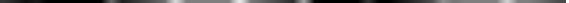 Signature of the Declarant9Declaration/Verification10*I/We	do hereby declare that to the best of *my/our knowledge and belief what is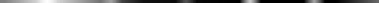 stated above is correct, complete and is truly stated. *I/We declare that the incomes referred to in this form are not includible in the total income of any other person under sections 60 to 64 of the Income-tax Act, 1961. *I/We further declare that the tax *on my/our estimated total income including *income/incomes referred to in column 16 *and aggregate amount of *income/incomes referred to in column 18 computed in accordance with the provisions of the Income-tax Act, 1961, for the previous year ending on	relevant to the assessment  year will be nil. *I/We also declare that *my/our *income/incomes referred to in column 16 *and the aggregate amount of*income/incomes referred to in column 18 for the previous year  ending on	relevant to the assessment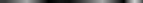 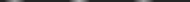 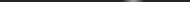 year	will not exceed the maximum amount which is not chargeable to income-tax.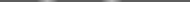 Place Date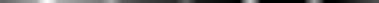 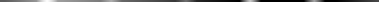 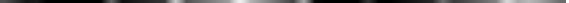 Signature of the Declarant9PART II[To be filled by the person responsible for paying the income referred to in column 16 of Part I]Place Date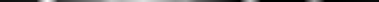 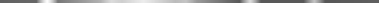 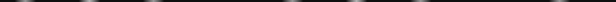 Signature of the person responsible for paying the income referred to in column 16 of Part I*Delete whichever is not applicable.1 As per provisions of section 206AA(2), the declaration under section 197A(1) or 197A(1A) shall be invalid if the declarant fails to furnish his valid Permanent Account Number (PAN).2 Declaration can be furnished by an individual under section 197A(1) and a person (other than a company or a firm) under section 197A(1A).3 The financial year to which the income pertains.4 Please mention the residential status as per the provisions of section 6 of the Income-tax Act, 1961.5 Please mention “Yes” if assessed to tax under the provisions of Income-tax Act, 1961 for any of the assessment year out of six assessment years preceding the year in which the declaration is filed.6 Please mention the amount of estimated total income of the previous year for which the declaration is filed including the amount of income for which this declaration is made.7 In case any declaration(s) in Form No. 15G is filed before filing this declaration during the previous year, mention the total number of such Form No. 15G filed along with the aggregate amount of income for which said declaration(s) have been filed.8 Mention the distinctive number of shares, account number of term deposit, recurring deposit, National Savings Schemes, life insurance policy number, employee code, etc.9 Indicate the capacity in which the declaration is furnished on behalf of a HUF, AOP, etc.10 Before signing the declaration/verification, the declarant should satisfy himself that the information furnished in this form is true, correct and complete in all respects. Any person making a false statement in the declaration shall be liable to prosecution under section 277 of the Income-tax Act, 1961 and on conviction be punishable-in a case where tax sought to be evaded exceeds twenty-five lakh rupees, with rigorous imprisonment which shall not be less than six months but which may extend to seven years and with fine;in any other case, with rigorous imprisonment which shall not be less than three months but which may extend to two years and with fine.11 The person responsible for paying the income referred to in column 16 of Part I shall allot a unique identificationnumber to all the Form No. 15G received by him during a quarter of the financial year and report this reference number along with the particulars prescribed in rule 31A(4)(vii) of the Income-tax Rules, 1962 in the TDS statement furnished for the same quarter. In case the person has also received Form No.15H during the same quarter, please allot separate series of serial number for Form No.15G and Form No.15H.12 The person responsible for paying the income referred to in column 16 of Part I shall not accept the declarationwhere the amount of income of the nature referred to in sub-section (1) or sub-section (1A) of section 197A or the aggregate of the amounts of such income credited or paid or likely to be credited or paid during the previous year in which such income is to be included exceeds the maximum amount which is not chargeable to tax. For deciding the eligibility, he is required to verify income or the aggregate amount of incomes, as the case may be, reported by the declarant in columns 16 and 18.;1. Name of Assessee (Declarant)1. Name of Assessee (Declarant)1. Name of Assessee (Declarant)1. Name of Assessee (Declarant)1. Name of Assessee (Declarant)1. Name of Assessee (Declarant)1. Name of Assessee (Declarant)2. PAN of the Assessee12. PAN of the Assessee12. PAN of the Assessee12. PAN of the Assessee12. PAN of the Assessee12. PAN of the Assessee13. Status23. Status23. Status24. Previous year(P.Y.)3(for which declaration is being made)4. Previous year(P.Y.)3(for which declaration is being made)4. Previous year(P.Y.)3(for which declaration is being made)4. Previous year(P.Y.)3(for which declaration is being made)4. Previous year(P.Y.)3(for which declaration is being made)4. Previous year(P.Y.)3(for which declaration is being made)5. Residential Status45. Residential Status45. Residential Status45. Residential Status46. Flat/Door/Block No.6. Flat/Door/Block No.7. Name of Premises7. Name of Premises7. Name of Premises7. Name of Premises8. Road/Street/Lane8. Road/Street/Lane8. Road/Street/Lane8. Road/Street/Lane9. Area/Locality9. Area/Locality9. Area/Locality10. Town/City/District10. Town/City/District11. State11. State11. State11. State12. PIN12. PIN12. PIN12. PIN13. Email13. Email13. Email14. Telephone No. (with STD Code) and Mobile No.14. Telephone No. (with STD Code) and Mobile No.14. Telephone No. (with STD Code) and Mobile No.15 (a) Whether assessed to tax under the	Yes	NoIncome-tax Act, 19615:15 (a) Whether assessed to tax under the	Yes	NoIncome-tax Act, 19615:15 (a) Whether assessed to tax under the	Yes	NoIncome-tax Act, 19615:15 (a) Whether assessed to tax under the	Yes	NoIncome-tax Act, 19615:15 (a) Whether assessed to tax under the	Yes	NoIncome-tax Act, 19615:15 (a) Whether assessed to tax under the	Yes	NoIncome-tax Act, 19615:15 (a) Whether assessed to tax under the	Yes	NoIncome-tax Act, 19615:15 (a) Whether assessed to tax under the	Yes	NoIncome-tax Act, 19615:15 (a) Whether assessed to tax under the	Yes	NoIncome-tax Act, 19615:15 (a) Whether assessed to tax under the	Yes	NoIncome-tax Act, 19615:(b) If yes, latest assessment year for which assessed(b) If yes, latest assessment year for which assessed(b) If yes, latest assessment year for which assessed(b) If yes, latest assessment year for which assessed(b) If yes, latest assessment year for which assessed(b) If yes, latest assessment year for which assessed(b) If yes, latest assessment year for which assessed(b) If yes, latest assessment year for which assessed(b) If yes, latest assessment year for which assessed16. Estimated income for which this declaration is made16. Estimated income for which this declaration is made16. Estimated income for which this declaration is made16. Estimated income for which this declaration is made16. Estimated income for which this declaration is made16. Estimated income for which this declaration is made16. Estimated income for which this declaration is made17. Estimated total income of the P.Y. in which income mentioned in column 16 to be included617. Estimated total income of the P.Y. in which income mentioned in column 16 to be included617. Estimated total income of the P.Y. in which income mentioned in column 16 to be included617. Estimated total income of the P.Y. in which income mentioned in column 16 to be included617. Estimated total income of the P.Y. in which income mentioned in column 16 to be included617. Estimated total income of the P.Y. in which income mentioned in column 16 to be included618. Details of Form No. 15G other than this form filed during the previous year, if any718. Details of Form No. 15G other than this form filed during the previous year, if any718. Details of Form No. 15G other than this form filed during the previous year, if any718. Details of Form No. 15G other than this form filed during the previous year, if any718. Details of Form No. 15G other than this form filed during the previous year, if any718. Details of Form No. 15G other than this form filed during the previous year, if any718. Details of Form No. 15G other than this form filed during the previous year, if any718. Details of Form No. 15G other than this form filed during the previous year, if any718. Details of Form No. 15G other than this form filed during the previous year, if any718. Details of Form No. 15G other than this form filed during the previous year, if any718. Details of Form No. 15G other than this form filed during the previous year, if any718. Details of Form No. 15G other than this form filed during the previous year, if any718. Details of Form No. 15G other than this form filed during the previous year, if any7Total No. of Form No. 15G filedTotal No. of Form No. 15G filedTotal No. of Form No. 15G filedTotal No. of Form No. 15G filedAggregate amount of income for which Form No.15G filedAggregate amount of income for which Form No.15G filedAggregate amount of income for which Form No.15G filedAggregate amount of income for which Form No.15G filedAggregate amount of income for which Form No.15G filedAggregate amount of income for which Form No.15G filedAggregate amount of income for which Form No.15G filedAggregate amount of income for which Form No.15G filedAggregate amount of income for which Form No.15G filed19. Details of income for which the declaration is filed19. Details of income for which the declaration is filed19. Details of income for which the declaration is filed19. Details of income for which the declaration is filed19. Details of income for which the declaration is filed19. Details of income for which the declaration is filed19. Details of income for which the declaration is filed19. Details of income for which the declaration is filed19. Details of income for which the declaration is filed19. Details of income for which the declaration is filed19. Details of income for which the declaration is filed19. Details of income for which the declaration is filed19. Details of income for which the declaration is filedSl.No.Identification number of relevantinvestment/account, etc.8Identification number of relevantinvestment/account, etc.8Identification number of relevantinvestment/account, etc.8Identification number of relevantinvestment/account, etc.8Nature ofincomeNature ofincomeNature ofincomeSection under whichtax is deductibleSection under whichtax is deductibleSection under whichtax is deductibleAmount of incomeAmount of income12345671. Name of the person responsible for paying1. Name of the person responsible for paying1. Name of the person responsible for paying2. Unique Identification No.112. Unique Identification No.113. PAN of the person responsible for paying4. Complete Address4. Complete Address5. TAN of the person responsible for paying5. TAN of the person responsible for paying6. Email7. Telephone No. (with STD Code) and Mobile No.7. Telephone No. (with STD Code) and Mobile No.7. Telephone No. (with STD Code) and Mobile No.8. Amount of income paid129. Date on which Declaration is received (DD/MM/YYYY)9. Date on which Declaration is received (DD/MM/YYYY)10. Date on which the income has been paid/credited10. Date on which the income has been paid/credited10. Date on which the income has been paid/credited